Hürol, Y., (2010) “Dedektif Ruhlu bir İç Mimarın Kıbrıs Maceraları- 2” Havadis Gazetesi Eki: Mekanperest. 22 Nisan. No:4. pp.7-8.DEDEKTİF RUHLU BİR İÇ MİMARIN KUZEY KIBRIS MACERALARI l lYonca HürolDoğu Akdeniz Üniversitesi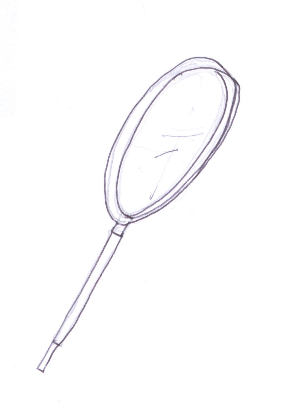 Bu metin, yine Mekanperest'te 21 Mart 2010 tarihinde yayımlanmış olan aynı isimli metnin devamıdır. Kısaca hatırlayacak olursak kahramanımız Batı edebiyatından da hepimizin tanıdığı Sherlock Holmes'dur. Ama bizim Sherlock Holmes'umuz bir iç mimardır ve dünyada depremler nedeni ile pek çok binanın yıkılmasını fena halde kendine dert etmektedir. Özellikle de mevcut binaların tadilatının iç mimari projeleri yapılmadan veya inşaat mühendislerine danışmaksızın yapılması sonucunda ortaya çıkan deprem tehlikesi Holmes'u çileden çıkarmaktadır. Haiti depreminden sonra yaptığı araştırma sonucunda Kuzey Kıbrıs'ta da deprem riski olduğunu ve binaların tadilatlarının yeterince güvenli bir biçimde yapılmadığını öğrenmiş ve duruma müdahale etmek amacı ile kalkıp eski bir lngiliz sömürgesi olan Kıbrıs'a gelmiştir. İlk işi şöförü ile birlikte siyah bir Austin Princess araba kiralamak ve dil bilen bir yardımcı bulmak olmuştur. Bu yardımcı Holmes'a aynı Sancho Pansa'nın Don Kişot'a davrandığı gibi davrandığı için biz de o andan itibaren kendisini bu isimle anmaya başlamıştık. Holmes yardımcıları ile birlikte önce kendisine tavsiye edilmiş olan genç iç mimar Kaan Bey'in ofisine gitmiş, onun diplomalarını ve projelerini sıkı bir sınavdan geçirmiştir. Yo, hayır, bu projelerde öyle kesilmiş kolon ya da kiriş gibi problemler yoktur. Bu ofisten ayrıldığında Kaan Bey ve Holmes artık dayanışma halindedirler ve ikisi de Kuzey Kıbrıs'taki deprem sorununu çözmek amacı ile çabalamaya kararlıdırlar. Holmes daha sonra tehlikeli bir tadilat işi yapılmakta olduğunu öğrendiği Mağusa'daki bir binaya gider. Holmes'un peşine düştüğü ilk sorun olarak isimlendirdiğimiz bu binanın alt katındaki taşıyıcı olmayan tüm tuğla duvarlar işçiler tarafından yıkılmaktadır. Tıpkı bir futbol hakemi gibi cebinden bir kırmızı kart çıkarır Holmes ve işçilerin çalışmasını engeller. Cebinde buna benzer daha başka kırmızı kartlar da vardır ve bunların herbirinin üzerinde yapılan işin neden olacağı deprem problemini örnekleyen birer fotoğraf bulunmaktadır. Tabii Holmes ve iki yardımcısı inşaata engel ol-dukları için mal sahibinin şikayeti üzerine tutuklanırlar. Kaan Bey'in avukatlarının onları Mağusa nezaretinden kurtarmasının ardından Holmes yine o duvarları yıkılmakta olan binaya gider ve kendini binanın bir kolonuna zincirler. Artık eylemdedir. inşaat da durmuştur.Holmes çok tanınmış bir kişi olduğundan dünya basını ve pek çok meraklı insan Kuzey Kıbrıs'a, onu, arabasını ve arkadaşlarını görmek için akın akın gelir. işte hikayemiz de Mağusa simalarında helikopterlerin uçmakta olduğu, dört bir yana çadırlar kurulan ve kalabalığın da giderek arttığı bu noktada yarım kalmıştı. Şimdi oradan itibaren devam edeceğiz.Sorun 2 ve 3İnşaatı duran binanın mal sahibi Mehmet Bey akıllı bir adamdır aslında. Hemen bir mühendislik ve mimarlık şirketine danışır. Hem yapılmakta olan tadilat işinin neden olacağı deprem problemlerinin neler oldu-ğunu öğrenir, hem de dünyaca meşhur bir mimarın tasarladığı aynı problemleri taşıyan bir binanın fotoğraflarını edinir. Bu Le Corbusier'in Villa Savoye'udur ve aslında bu bina deprem bölgesinde olmadığı için bu şekilde tasarlanabilmiştir. Mehmet Bey'in niyeti Holmes'u kameraların önünde kendisinin kaybedeceği bir söz düellosuna davet etmek ve ardından herkesin gözü önünde tanınmış iç mimar Kaan Bey'le sorunlu binanın yeniden projelendirilmesi için anlaşmaktır. Bu şekilde ilgi çekecek ve binada yer alan daireleri çabucak ve yüksek fiyata satma hedefine ulaşacaktır. Mehmet Bey arasına karıştığı kalabalığın içinden çevredeki televizyon kameralarının iyice yoğunlaştığı bir anda çıkar ve kendisine ait binanın bir kolonuna zincirli olan Holmes'a seslenir.- Sayın Holmes, çok başarılı bir dedektif olarak size çok saygı duyarım ama iş iç mimarlık olunca üzgünüm ama beş para etmezsiniz. Bakın dünyaca meşhur bir mimarın tasarladığı bu binada da aynı benim binamda olan özellikler var. Hem kolonlar ince olmasına rağmen alt kat duvarları yok, hem de kolondan kolona uzanan şerit pencereler var. Mehmet Bey bir yandan da elinde tuttuğu Villa Savoye posterini Holmes'a yakın duvarlardan birine herkesin görebileceği bir şekilde yapıştırmaktaydı. -Al işte bak, aynı ince kolonlar, üst katta da aynı pencereler. Tıpkı benim binamdaki gibi. .. Buyur! Holmes Mehmet Bey'e deprem bölgelerinde böyle dergilerde gördüğümüz şeyleri aynen yapamayacağımızı kibarca izah eder. Bazı önlemler alınması gerektiğini söyler. Mehmet Bey de tıpkı önceden planladığı gibi kendisine Kıbrıslı bir iç mimar önermesini ister Holmes'dan. Kaan Bey ve inşaat mühendisi arkadaşı zaten oradadırlar ve hemen gelirler. Kameraların önünde proje paftaları açılır ve dünyada ilk kez açık havada kuruluvermiş olan bu seyyar iç mimarlık proje atölyesinden tüm dünyaya canlı yayın yapılmaya başlanır. Holmes, malsahibi, iç mimar ve inşaat mühendisi yapılacak tadilatın ne olması gerektiğine tüm faktörleri gözönüne alarak birlikte karar verirler. Bu iş bir saat kadar sürer ve Kaan Bey ile inşaat mühendisi arkadaşı gerekli çizimleri yapmak üzere ayrılırlar. Holmes ve arkadaşları da Austin Princess'e binip kalmakta oldukları Salamis Bay Hotel'ine giderler. Onlar aynlır aynlmaz anında malsahibinin başına bir kalabalık toplanır ve projesi Kaan Bey tarafından yenilenecek olan binadaki tüm daireler alelacele kapış kapış satılır. Ne olup bittiğini herkes televizyonlardan izlemiş, bazı uyanıklar da bundan gerekli dersleri almıştır. Bu andan itibaren Holmes'un çevresinde ondan çıkar elde etmeye çalışan bir uyanıklar ordusu olacaktır.Sorun 4Salamis Bay Hotel, çeşitli televizyon kanallarının kameramanları, gazete muhabirleri ve uyanıklarla dolmuştur. Holmes ve arkadaşlarına bir an bile nefes aldırmazlar. Bu nedenle Holmes Kaan Bey'i arar ve onları gizlice otelden kaçırmasını ister. Zaten onu Kıbns'tan götürecek olan uçak da aynı günün akşamı kalkacaktır. Otelden kaçış işi kılık değiştirerek yapılır. Holmes'u alıştığı kareli yeşil takım elbise ve kasketten ayırmak oldukça zor olur ama bir süre direndikten sonra en yakın zamanda değiştirmek üzere kot pantolon ve kazak giymeye razı olur. Kaan Bey, mühendis arkadaşı, Holmes, şöförü ve Pansa hepbirlikte Austin Princess'e binip DAÜ'ye yönelirler. Holmes adadan ayrılmadan önce buradaki okullarda eğitim gören iç mimarlık öğrencilerine ait birkaç proje çalışması görmek istemiştir. DAÜ, Mimarlık Fakültesi dersliklerine gelirler ve eski yani alıştığımız kıyafetlerine dönmüş bir biçimde proje jürisi yapılan bir mimarlık stüdyosuna girerler. O anda değerlendirilmek üzere panolara asılmış olan proje bir apartmanın alt katının araba galerisine dönüştürüldüğü bir iç mimarlık projesidir. Proje sahibi genç bayan televizyonlarda da izlediği Sherlock Holmes'u karşısında görünce hem heyecanlanır hem de o andan itibaren sadece deprem konusuna yoğunlaşılacağı için endişe duyar. Öyle ya da böyle bir sınavdan geçeceğini bilseydi daha tedbirli olurdu. Holmes, Kaan Bey ve mühendis arkadaşı diğer jüri üyelerinin daveti üzerine jüriye katılırlar. Herkes sözünü söyleyip tüm değerlendirmeler tamamlandığında Holmes ayağa kalkar ve genç bayana değremle ilgili bir soru yöneltir. - Mevcut binanın yol cephesi tarafındaki tüm tuğla duvarları kaldırmışsınız. Orası dev bir vitrin haline gelmiş. Arka tarafa ise tersine pek çok duvar eklemişsiniz. Orada servis fonksiyonları olduğu için olmalı. Mevcut merdiven de kaldırılmış ve yerine çok hafif bir başka merdiven eklenmiş. Sonuçta binanın bir tarafı ağırlaşmış bir tarafı ise hafiflemiş. Bu binanın depremde kendi etrafında dönüp yıkılmaması için olsa olsa binadaki tüm bölücü duvarların hafif bir malzemeden inşaa edilmesi bir çözüm olarak önerilebilir. Alt kat ve üst katlar dahil. .. Bu arada cebinden meşhur kırmızı kartlarından birini çıkarır ve öğrenciye üstündeki fotoğrafı gösterir.- Yoksa senin tasarladığın bina da aynı bu resimdeki bina gibi zarar görür.Aynı anda Holmes'un DAÜ Mimarlık Faküttesi'nde olduğunu duyan basın mensuplan ve kameramanlar derslik ve stüdyoların olduğu renkli binadan içeri girmiştir. Dersler durmuş tüm öğrenciler ve öğretim elemanları binanın ortasındaki galerinin etrafına toplanıp olan biteni görmeye çalışmaktadırlar. Basın mensupları Holmes ve arkadaşlarını bir mimarlık stüdyosunda bulurlar. Holmes bu kez de tüm mimarlık öğrencilerini etrafına toplamış konuşmaktadır. Ya perde duvarı yapacaksınız, ya da kolonlar en az kirişler kadar kalın olacak ... Ama artık ayrılık vakti gelmiştir. Öğrencisi ve öğretim elemanları ile tüm fakülte ve basın mensupları Holmes ile vedalaşmak, ona teşekkür etmek ve Austin Princess'e binip gidişini görmek için Mimarlık Fakültesi'nin park yerine inmişlerdir. Tüm dünya gazetelerinde çıkacak bir toplu fotoğraf çektirilmiştir. Ardından da Holmes bir başka deprem diyarına doğru yola çıkmıştır. Ertesi gün gazeteler ve tüm televizyonlar Sherlock Holmes'un lstanbul'da olduğu haberini vereceklerdir. özellikle nispeten yoksul olan semtlerdeki apartmen bloklarına göz dikmiştir bu kez Holmes. Holmes'a ve Kaan Bey'e mücadelelerinde başarılar diliyoruz.